RHS Academics 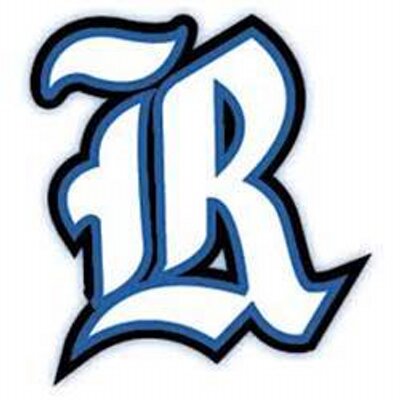 		Academic Mission      Students will be given every opportunity to learn.Academic Vision RHS believes all students can learn. RHS provides multiple opportunities to ensure all students have the time needed to learn.Academic OpportunitiesClassroom instructional strategies: Teachers provide quality instruction. As needed teachers also work on an individual basis with students to provide additional time and resources needed for learning. Teacher study sessions: Teacher may offer study sessions before or after school.Independent learning time:  Before school, after school, during lunch, and Wednesdays 2:30-3:15 students may report to the in the Media Center, the Tiger Success Center, or Apex lab to complete school work, study, take tests, etc.Flex class: Students are 30 minutes four days a week to a Flex class. During this time students study independently, complete homework, or report to a teacher for extra help. Course teachers will also notify Flex teachers when a student needs to complete work or a test. The Flex teacher will then work with the student to complete the work.Academic lunch support: Students who do not complete school work by any other means will be assigned academic detention by their teacher. Students will get their lunch and report to the Score Room for Academic Detention. This is a supervised study area for students to complete their work. Administration will oversee academic detention.Unit recovery: Teachers coordinate with Mr. Thompson (Room 209) to assign Apex units that students complete within an assigned time to learn content not learned during initial instruction.